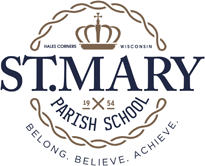 St. Mary Parish School Committee MeetingAugust 4, 2020Opening Prayer  Approval of meeting minutes from May 11, 2020Principal ReportSchool Reopening PlanHow will virtual learning be implemented?Feedback from families?Old BusinessNew BusinessHow will specials be handled?Will extended care be offered to parents?Parish UpdateNext Meeting:  September 8, 6 p.m.Mission Statement:  Celebrating spiritual growth while providing academic excellence in a Christ-centered environment.   